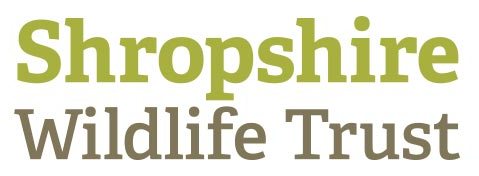 Make a Spider Web CatcherSee if you can catch a complete spider web!Make a Spider Web CatcherSee if you can catch a complete spider web!Make a triangle shape frame out of three sticks, lashing the corners together with string or tying wire. You might need somebody to hold the sticks while you tie them..Tie the triangle to a garden cane or longer, thicker stick.Push the longer stick or cane into the ground in a hedge or shrub, where you think there might be spiders. Check it every morning to see if a spider has spun a web in it.You could either encourage the spider to move out, then spray the web with hairspray and keep it, or make another catcher and see if you can weave your own web with sewing thread. You could even make a spider to sit in it.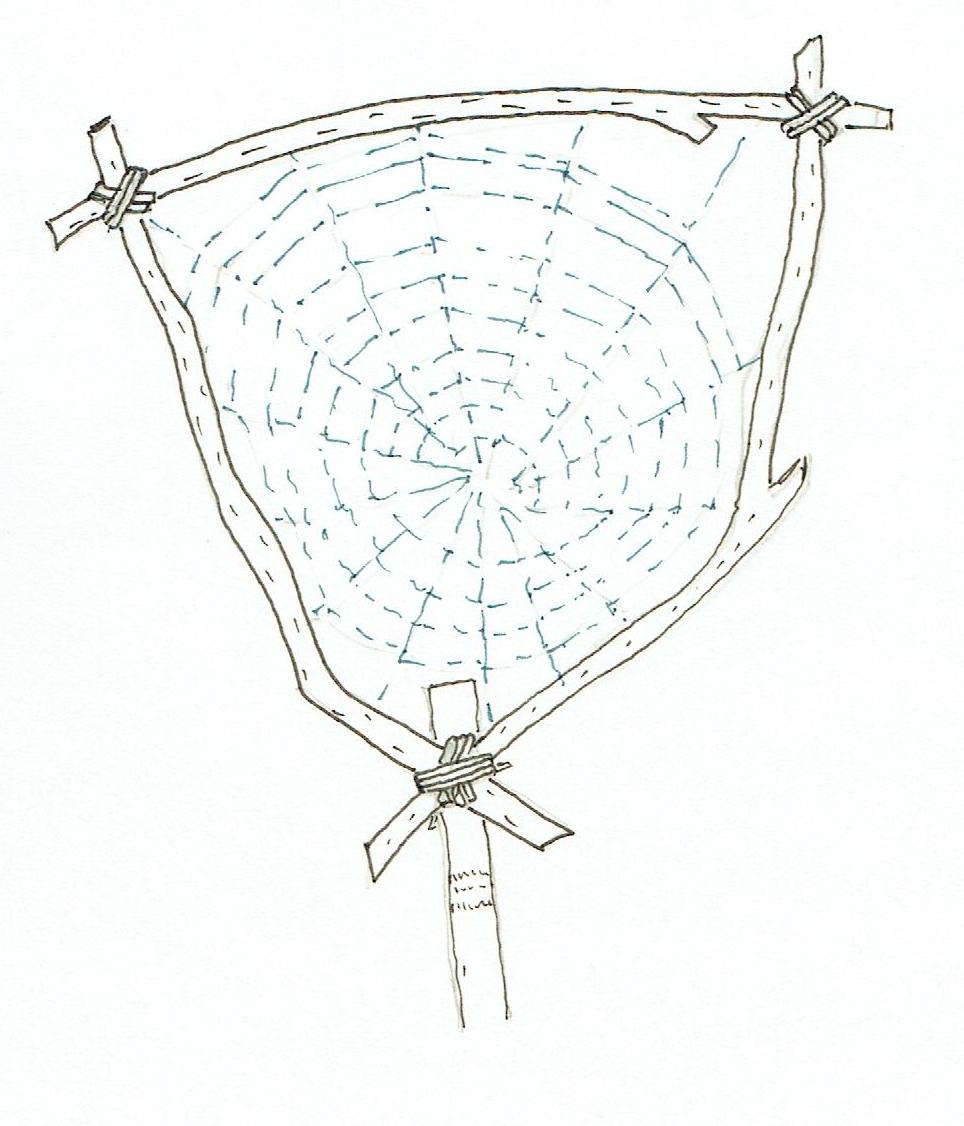 